Информация о сроках проведения экзаменов в 2023-2024 учебном году.Министерством просвещения Российской Федерации и Федеральной службой по надзору в сфере образования и науки опубликованы расписание основного государственного экзамена (ОГЭ) и государственного выпускного экзамена (ГВЭ)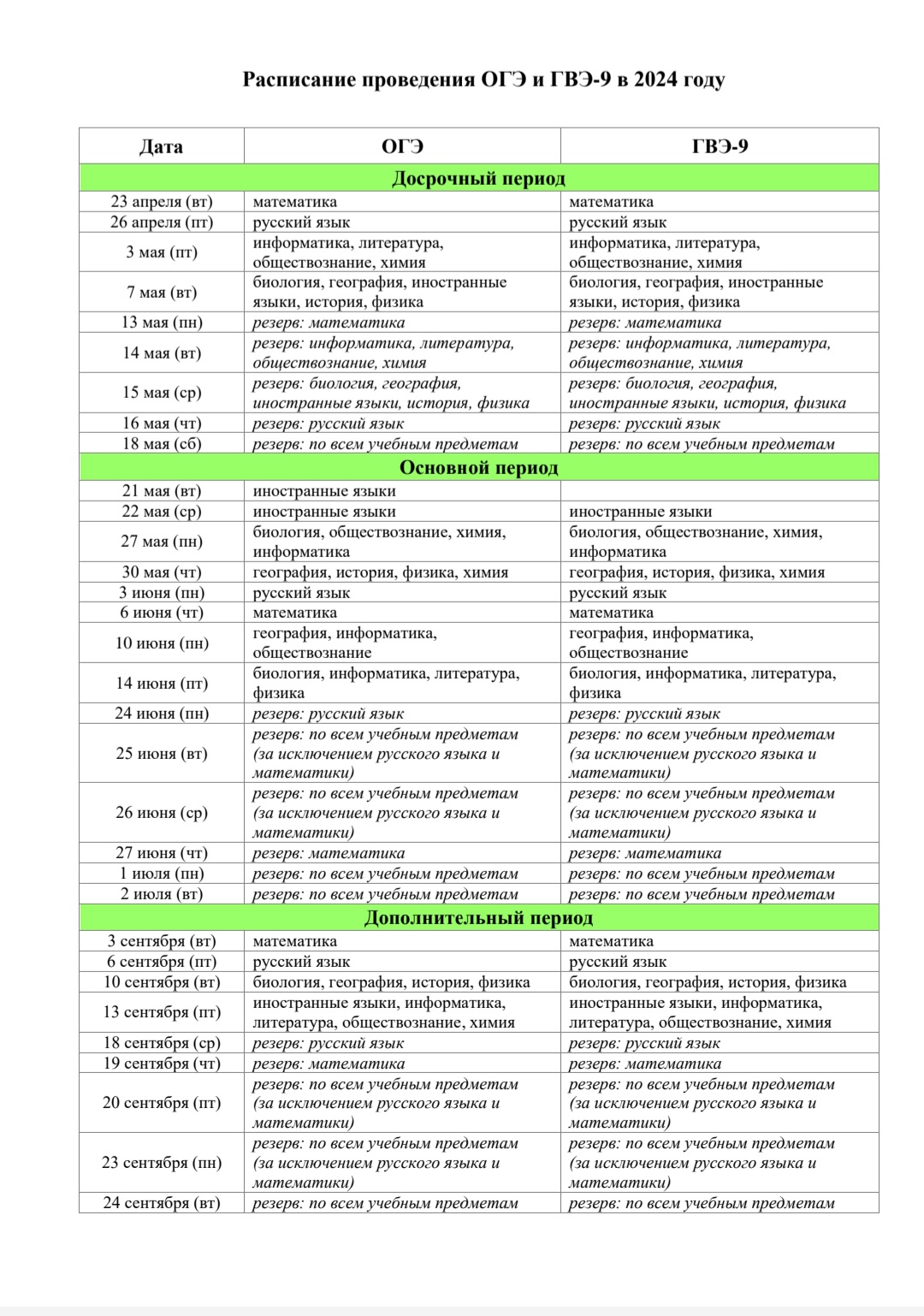 